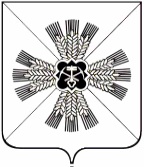 КЕМЕРОВСКАЯ ОБЛАСТЬ АДМИНИСТРАЦИЯ ПРОМЫШЛЕННОВСКОГО МУНИЦИПАЛЬНОГО РАЙОНАПОСТАНОВЛЕНИЕот «31» августа 2018 г. № 941-Ппгт. ПромышленнаяО принятии решения о предоставлении разрешения на условно разрешенный вид использования земельного участка или объекта капитального строительства          На основании Федерального закона от 06.10.2003 № 131-ФЗ «Об общих принципах организации местного самоуправления в Российской Федерации», статьи 39 Градостроительного кодекса Российской Федерации,                          Устава Промышленновского муниципального района, заключения  комиссии по организации и проведению публичных слушаний по проектам решений                 о предоставлении разрешения на условно разрешенный вид использования земельного участка или объекта капитального строительства, проектам решений о предоставлении разрешения на отклонение от предельных параметров разрешенного строительства, реконструкции объектов капитального строительства от 22.08.2016 № 16, рассмотрев заявление Сидоренко В.П.:1. Принять решение о предоставлении разрешения на условно разрешенный вид использования земельного участка с кадастровым номером 42:11:0112006:6253, расположенного по адресу: п. Плотниково, ул. Почтовая, д. 38, находящегося в соответствии с правилами землепользования                            и застройки Плотниковского сельского поселения, утвержденными решением Совета народных депутатов Плотниковского сельского поселения                          от 14.11.2012 № 70 (в редакции решений от 24.09.2013 № 97, от 26.11.2015          № 10, от 28.11.2016 № 45), в территориальной зоне малоэтажной жилой застройки (от 1 до 3 этажей включительно), с учреждениями                                        и предприятиями повседневного использования, связанными с проживанием граждан, а так же объектами инженерной и транспортной инфраструктур        (ЖЗ 4), в целях дальнейшего использования для индивидуального жилищного строительства.2. Разместить настоящее постановление на официальном сайте администрации Промышленновского муниципального района                                      в сети Интернет, опубликовать в районной газете «Эхо».3. Контроль за исполнением настоящего постановления возложить                    на первого заместителя главы Промышленновского муниципального района В.Е. Сереброва.4.  Постановление вступает в силу со дня подписания.Исп. Ю.А. КрыловаТел. 74734ГлаваПромышленновского муниципального районаД.П. Ильин